Тема недели: «Травка зеленеет, солнышко блестит» (12.05. – 15.05.2020г.)Среда 13.05.2020г.Развитие речи. Тема: «Травка зеленеет, солнышко блестит»Цель:- обогащать представление детей о времени года весна;- повторить признаки весны;- формировать представление о зеленом цвете;- воспитывать бережное отношение к природе.Ход прогулки.Воспитатель выводит детей на прогулку. Обращается к ним: «Посмотрите, детки, в гости к нам пришла весна. Все зеленое вокруг: распустились листочки на деревьях, зеленеет молодая травка, летают майские жучки».А давайте посмотрим поближе на листочки и потрогаем их пальчиками. Какие они? Мягкие и нежные. А какого цвета листочки на деревце? Уточняется его окраска.Он пахнет так вкусно, листочек зелёный.Он пахнет весною и первым дождём.Листочек зелёный, для счастья рождённый.В нём леса дыханье, луч солнышка в нём!Индивидуальная работа: рисунки листочков палочками на песке.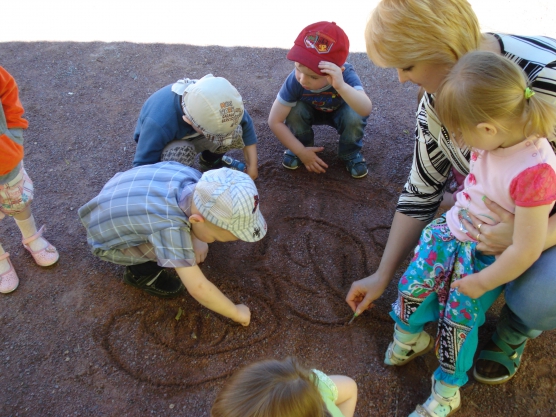 Ой, ребятки, посмотрите кто прилетел к нам в гости! Это майский жучок! Давайте рассмотрим его красивые усики, посчитаем ножки и потрогаем крылышки.Я - веселый майский жук,Знаю все сады вокруг,А зовут меня " Жу-Жу ",Потому что я - Жжу-жжу!Подвижная игра «Жуки» упражнять детей в беге врассыпную и по сигналу менять движение, быть внимательными.Подвижная игра «Жуки»Под звон бубна: «Жуки полетели!» дети бегут, жужжат, бегают по всему участку. Воспитатель: «Дождик!» «Жуки» садятся на корточки и делают произвольные движения руками. Инструктор: «Жуки полетели!» Дети встают.Игра повторяется 2—3 раза.